ВВЕДЕНИЕВойна продолжается до тех пор, пока не будет похоронен последний солдат.Как устанет мать-пехота, и замолкнет бог войны -Не спеша, скрипит телега, не спеша, звенят лопаты -Это в ночь выходят с нашей и с немецкой стороныПохоронные команды, похоронные команды.Не курить! Не курят. Воздух спёртый.Огонёк не нарушает тьму.Сколько мёртвых! Боже, сколько мёртвых!Тихих, безучастных ко всему…Бы работу, да не эту! Бы работу, да не ту!А с косой - где суховеи за день травы накалили!Нынче было три атаки вот на эту высоту…Это ж надо, сколько, гады, настреляли, навалили!!У сержанта нынче лишь серьёзы -Будто камни на душу кладёт:«Бабьи слёзы грузим…Бабьи слёзы!»Столько слёз, что лошадь не идёт.А повыше бродят немцы, пахнет шнапсом ветерок.И у них, поди, не меньше по высотке разлетелось:Проутюжили «Катюши» их проклятый бугорок.Кто ж вас звал сюда, бродяги? Что ж вам дома не сиделось?!А в кустах зайчат зайчиха будит,Где-то квохчут сонные тетери…Люди, люди вы или не люди?!Звери, звери вы или не звери?А в оврагах вновь малина зреет,И цветы бутоны раскрывают.И цветы в сто раз людей добрееВ том, что никого не убивают… Как устанет мать-пехота, и умолкнет бог войны -Не спеша, скрипит телега, не спеша, звенят лопаты -Это в ночь выходят с нашей и с немецкой стороныПохоронные команды, похоронные команды.	Шиненков А. В. Похоронные командыКак-то раз, уже не могу вспомнить, когда именно, я увидел по телевизору передачу о поисковых отрядах, которые до сих пор находят незахороненные останки солдат Великой отечественной войны, пытаются их идентифицировать и предают их земле со всеми почестями. Ведь если бы не они, то не только меня, но и многих-многих людей не было бы на этой земле. Но я был страшно удивлен, как могло случиться такое – не быть нормально похороненным.Я узнал, что история поискового движения началась с людей, которым была не безразлична судьба тех, кто отдал свою жизнь за нашу родину. На свой страх и риск, отдельные люди и небольшие разрозненные отряды, ходили в «проклятые места» и хоронили бойцов и командиров Красной Армии. Постепенно неорганизованные поисковые группы объединялись, и 15 марта 1988 года, в Калуге, на Первом Всесоюзном сборе представителей поисковых отрядов Советского Союза было принято решение о создании Всесоюзного координационного Совета поисковых отрядов. На протяжении многих лет проходят «Вахты Памяти» по розыску и перезахоронению павших защитников Отечества. Одной из задач поисковых отрядов является участие в подготовке и проведении мероприятий по увековечению памяти защитников Отечества, а формами деятельности — поисковая работа по увековечению памяти защитников Отечества, участие в проведении поисковых экспедиций, установлении имен погибших, запись воспоминаний очевидцев памятных событий военной истории Отечества и участие в сооружении и уходе за памятниками воинской славы.Неужели во время войны не хоронили погибших на полях сражений?У нас в классе к 70-летию победы каждый ученик мог написать о своих родственниках, которые принимали участие в войне, и разместить сведения о них в классном виртуальном журнале.Я стал расспрашивать бабушку о её папе. Где он воевал, был ли он награжден. Бабушка достала коробку, в которой хранятся прадедушкины награды и показала их мне. Бабушка сказала, что это все, что есть в нашей семье. Нет никаких писем с фронта потому, что прадедушка и прабабушка познакомились через пять лет после окончания войны. Ни прадедушка, ни прабабушка не любили рассказывать о войне – слишком тяжело это было для них. На все вопросы моей мамы, что прадедушка делал на войне, он коротко отвечал: «Я был могильщиком».Мы с мамой решили восстановить дедушкину военную биографию. Для этого необходимо было узнать об истории похоронных команд. Сведений о них оказалось очень мало.Таким образом, цель нашего исследования – обобщить имеющиеся в свободном доступе сведения о возникновении похоронных команд, их работе, по возможности, восстановить военную биографию прадедушки. Для этого были использованы различные интернет-сайты, художественная, документальная и публицистическая литература, документы, приказы, рассказы родственников.Мой прадедушка, Маслов Виналий Васильевич, был начальником похоронной команды 109 Ленинградской краснознаменной стрелковой дивизии Ленинградского фронта.Он был награжден орденом «Красная звезда», орденом Отечественной войны II степени, медалями «За боевые заслуги», «За оборону Ленинграда», «За победу над Германией в Великой Отечественной войне 1941 - 1945 гг.».На сайте «Подвиг народа» мы с бабушкой нашли документы, в которых говорилось, за что прадедушка получил орден «Красная звезда» и медаль «За боевые заслуги».Во фронтовом приказе № 18/н от 21.02.1943 ВС 109 СД Ленинградского фронта говорится:Приказчастям 109 стрелкой дивизииЛенинградского фронта№ 018/нДействующая армия								21февраля 1943 г.От имени Верховного Совета Союза ССР за образцовое выполнение боевых заданий Командования на фронте борьбы с немецкими захватчиками и проявленные при этом доблесть и мужество НАГРАЖДАЮ: Медалью «ЗА БОЕВЫЕ ЗАСЛУГИ»6. Сержанта МАСЛОВА Виналия	Васильевича, командира отделения 602 Краснознаменного стрелкового полка 109 стрелковой дивизии.«Работая командиром отделения дивизионной команды погребения, сержант Маслов показал себя, как энергичного и волевого командира. Самоотверженно с риском для личной жизни выполнял задачи по переноске трупов непосредственно с поля боя под сильным артиллерийским огнём противника и этим воодушевлял команду на выполнение поставленных задач, команда воспитана в духе презрения к смерти. Захоронение трупов производится своевременно и в соответствии приказа НКО-138.За самоотверженность при выполнении задач по выноске трупов и своевременное захоронение их достоин награды – медали «За боевые Заслуги». НАЧАЛЬНИК 4 ОТДЕЛЕНИЯ  - подпись». Во фронтовом приказе № 090/н от 09.09.1944 109 СД Ленинградского фронта говорится:Приказчастям 109 Ленинградской Краснознаменной стрелковой дивизииЛенинградского фронта№ 090/нДействующая армия								9 сентября 1944 г. От имени Верховного Совета Союза ССР за образцовое выполнение боевых заданий Командования на фронте борьбы с немецкими захватчиками и проявленные при этом доблесть и мужество НАГРАЖДАЮ: Орденом КРАСНОЙ ЗВЕЗДЫСтаршину Маслова Виналия Васильевича, начальника дивизионной команды по захоронению 109 Стрелковой Ленинградской Краснознаменной дивизии.«Старшина Маслов В.В. на всём протяжении своей работы в дивизионной команде захоронения, первоначально в должности помощника начальника команды и с 13.06.44 в качестве начальника последней, проявил себя, как исключительно дисциплинированный, исполнительный работник, целиком отдающийся порученному ему делу.В период наступательных операций дивизии на Нарвском направлении (район Кяреконна) и на Карельском перешейке тов. МАСЛОВ во главе команды проводил работу по очистке района боёв от трупов, в условиях усиленного арт. обстрела и авиабомбежки со стороны противника.Не считаясь со временем и состоянием здоровья, старшина МАСЛОВ с риском для жизни проводил работу по розыску трупов, увлекая своим личным примером весь состав команды.Результатом энергичного руководства работой дивизионной команды со стороны тов. МАСЛОВА и непосредственной его работы явилась своевременная уборка всех трупов в районе боев и их захоронение.За проявленную энергию и самоотверженность в работе и личное мужество старшина МАСЛОВ В.В. достоин правительственной награды – ордена «КРАСНОЙ ЗВЕЗДЫ». Зам. командира 109 СЛКД по тылу подполковник ________________ (Платонов)».Вот так я узнал, кем был мой прадедушка во время войны. Как же ему было страшно. Очень многие думают, что во время войны никто не считал умерших и в Красной Армии не было похоронных команд. Но это совсем не так.Из истории (опять же все сведения из интернета) я узнал, что же это такое – «похоронные команды».В статье «ПОСЛЕДНИЙ ПРИЮТ» – в газете «Алтайская правда» от 19 марта 2000 года рассказывается.23 декабря 1940 года нарком обороны СССР маршал Тимошенко в срочном порядке созвал в Москву на совещание высший командный состав Красной армии. Подводя итоги девятидневной работы, Сталин спросил собравшихся в Георгиевском зале Кремля военачальников: «У кого есть какие предложения?» Встал командующий Забайкальским военным округом (будущий маршал Советского Союза. – К.С.) Иван Конев.– Товарищ Сталин, у нас нет похоронных команд, на случай войны в полках надо предусмотреть их.Сталин обвел взглядом зал: «Кто еще так думает?» Ответом было молчание. Уловив настроение зала, он заключил: «Товарищи маршалы и генералы! Командующий Забайкальским военным округом Конев предлагает похоронные команды. Зачем? Ведь наша доблестная Красная армия будет громить врага на его территории, малой кровью, могучим ударом!».Однако еще до того, как с «малой кровью» и «могучим ударом» ничего не получилось, а именно 15 марта 1941 года (учитывая печальный опыт финской кампании), нарком обороны издал приказ N 138, в котором был определен:«Порядок погребения погибших военнослужащих офицерского, сержантского и рядового состава:…108. Вынос убитых с поля боя и погребение их является обязательным при всех условиях боя.109. Погребение убитых и умерших от ран на поле боя производится специально выделенными командиром полка (отдельной части) командами погребения. Начальники этих команд назначаются также командиром полка.110. Погребение убитых и умерших от ран производится в индивидуальных или братских могилах по указанию командира полка. Погребению подлежат все убитые военнослужащие, находящиеся в зоне работы команды погребения, независимо от принадлежности к другой части или другому роду войск. Для могил выбираются лучшие места как в населенных пунктах, так и прилегающей к ним местности: кладбища, площади, парки, скверы, сады, а вне населенных пунктов – курганы, рощи, перекрестки дорог и т. д…»Инструкция была написана по горячему опыту финской кампании, после которой более четырёх тысяч погибших солдат и офицеров числились в оборонном ведомстве без вести пропавшими. Разумеется, что в широкомасштабной маневренной войне выполнять все это далеко не всегда представлялось возможным.Об этом приказе № 138 говорится во многих источниках интернета, но каждый раз негативно.Ведь во время отступления просто не было возможности похоронить убитых, не то что выполнить все предписания этого приказа. Да и во время наступательных боев… Ведь тела могли находиться в болоте, в густом лесу или еще в каких-нибудь трудно доступных местах.В Литературной газете №44 (6196) (29-10-2008) был опубликован отрывок из романа «Жизнь моя, иль ты приснилась мне...» Владимира Богомолова: «Солдаты из похоронной команды, или, как их называют местные жители, «погребальщики», все с какими-то мрачными лицами, неразговорчивые, одетые как на кухне в передники, в резиновых перчатках и сапогах, без противогазов, ходят, ползают, переворачивают тела, достают из карманов убитых «смертники» – чёрные пластмассовые медальоны, в которых записаны их адреса, красноармейские книжки, документы, письма, фотографии, снимают с рук часы, с тела – крестики, с гимнастёрок – награды, все складывают в свои вещмешки и относят сержанту».В «Непридуманных рассказах о войне» 03 июля 2006 года Василий Петрович Решетников вспоминает: «Всеми ночами похоронная команда работала. Укладывали убитых в общую, так называемую «братскую могилу». По полной сумке набирали этих «мундштуков», где были свернуты трубочкой адреса и имя-отчество убитых. А у иных ничего не было, кто и что за человек – неизвестно. Конечно, всё равно носили в общую могилу. Вот почему и говорят в народе «пропал без вести». Кроме того, иных заваливало землей в окопах, а другие попадали под прямой взрыв снаряда и нечего бывало хоронить».В этих воспоминаниях говорится о медальонах – «смертниках» и красноармейских книжках, по которым можно было узнать, кто убит.«Положением о персональном учете потерь и погребении погибшего личного состава Красной Армии в военное время» № 138 от 15.03.1941 года вводились медальоны в виде восьмигранного пластмассового (текстолитового) пенала, имеющего винтовую крышку, с вкладышем на пергаментной бумаге в двух экземплярах. На бланке вкладыша имелись следующие графы: фамилия, имя, отчество, год рождения, воинское звание; уроженец: республика, край, область, город, район, сельский совет, деревня; адрес семьи; фамилия имя и отчество родственника; каким райвоенкоматом призван; группа крови. Указывать наименование воинской части в медальоне запрещалось. Один экземпляр вкладыша должен был изыматься похоронной командой, а второй вкладываться обратно в медальон и оставлялся на трупе. Но реально, в условиях боевых действий, это требование практически не выполнялось, медальон изымался целиком. На основе данных бланков составлялись списки безвозвратных потерь.Во время Великой Отечественной войны в некоторых частях также использовались медальоны с деревянными и металлическими пеналами. Как правило, вкладыши в них сохранялись плохо. Иногда отдельные бойцы использовали вместо пеналов обычные винтовочные гильзы.Многие красноармейцы либо вовсе выбрасывали эти эбонитовые футлярчики, либо вкладывали в них незаполненные бумажки, поскольку носить «смертник» со своими данными считалось очень плохой приметой, возможностью накликать беду. Чаще всего они использовались не по назначению. Из них делали мундштуки, в них держали иголки и нитки.В ноябре 1942 года вышел Приказ НКО № 376 "О снятии медальонов со снабжения Красной Армии". Это привело к увеличению числа пропавших без вести военнослужащих из-за невозможности установления личности погибшего. Красноармейская книжка была введена Приказом НКО СССР от 07.10.1941 года как документ, удостоверяющий личность красноармейца и младшего командира, наряду с медальоном. Выдача красноармейской книжки взамен военного билета или приписного свидетельства производилась той частью, в которую красноармеец прибыл из райвоенкомата. Отправка на фронт красноармейцев и младших командиров без красноармейских книжек категорически запрещалась. Офицерам в качестве личных документов выдавались удостоверения личности.Значит, прадедушка руководил не только захоронением останков погибших, но и отвечал за сбор документов, удостоверяющих их личность. По возможности места захоронений отмечались памятником, сделанным из подручных материалов. Естественно, со временем они разрушались. Ещё и поэтому, вероятно, в наше время поисковики находят так много безымянных захоронений.Прадедушка в центреОказывается, похоронные команды занимались погребением не только наших, но и немецких солдат. Далеко не всегда у немцев была возможность своих солдат хоронить, большую часть войны немецкая армия отступала и захоронениями занимались советские похоронные команды, которые эти места, как правило, не отмечали.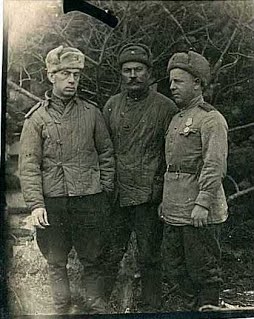 Вот то, что я смог достоверно узнать о прадедушке:он воевал на Ленинградском фронте, участвовал в обороне Ленинграда, за что был награжден медалью «За оборону Ленинграда» (Книга персонального учета № 3 от 16.06.1943)участвовал в наступательных операциях на Нарвском направлении и Карельском перешейке.Он говорил моей бабушке, что принимал участие в Советско-финской войне 1939-1940 гг., но никаких документов об этом у нас нет.Вот, что я написал о прадедушке на страничке классного журнала «Наш бессмертный полк». Маслов Виналий Васильевич (1907-1986).Участник финской и Великой Отечественной войн, старшина, начальник дивизионной команды по захоронению 109-й стрелковой Ленинградской Краснознаменной дивизии. Награждён орденом "Красная звезда", орденом Отечественной войны II степени, медалями "За боевые заслуги", "За оборону Ленинграда", "За победу над Германией в Великой Отечественной войне1941 - 1945 гг.". Кроме военной биографии, мне очень важно было узнать, каким человеком был мой прадедушка, как он жил до и после войны. Документы из семейного архива и воспоминания бабушки помогли собрать вот эти скудные сведения.Маслов Виналий Васильевич родился в 1907 году в Дедовическом районе Псковской области на хуторе Маслово в многодетной семье староверов. При крещении было дано имя Иувеналий. Когда получал паспорт, имя упростил, убрав Иу, а паспортистка вместо Веналий написала Виналий. Так и появилось это никому неизвестное имя. Прадедушка никогда не рассказывал, как его семья перебралась в Ленинград. Его братья и сёстры тоже не делились воспоминаниями об этом. Это случилось после коллективизации. Вероятно, это было непросто. Многие семьи хранили молчание о тех временах и уничтожили все документы, боясь репрессий. Прадедушка познакомился с моей прабабушкой уже после войны. В то время и до выхода на пенсию он работал ревизором службы движения в Трамвайно-троллейбусном управлении Ленинграда. Умер прадедушка в 1986 году, когда моей маме было 13 лет. Моя мама говорит, что он был самым лучшим дедушкой на свете. 
Всё мамино детство дедушка был рядом с ней, он даже не разрешил отдать её в детский сад. Мама рассказывала, что дедушка специально ушёл на пенсию, чтобы сидеть с ней. Они очень много времени проводили вместе: гуляли, отдыхали на даче, ходили на озеро… Это был очень добрый, отзывчивый и заботливый человек.Что дало ему силы пережить четыре года бесконечных похорон и остаться светлым, любящим человеком,  - тайна, которую мне бы хотелось когда-нибудь разгадать…Список источниковИнтернет-портал «Подвиг народа».История поискового движения. Словари и энциклопедии на Академике. Академик. dic.academic.ruПриказ Народного Комиссара Обороны Союза ССР № 138 от 15 марта 1941 г. с объявлением «Положения о персональном учете потерь и погребении погибшего личного состава Красной Армии в военное время».Приказ Народного Комиссара Обороны Союза ССР № 330 от 07 октября 1941 г. «О введении красноармейской книжки в войсковых частях и учреждениях в тылу и на фронте».Приказ Народного Комиссара Обороны Союза ССР № 376 от 17 ноября 1942 г. «О снятии медальонов со снабжения Красной Армии».Похороны в РККА и Вермахте. 1941 – 1945. Создано 25 декабря 2013 г. – Военно-исторический сайт FELDGRAUinfoРешетников В.П. Защитник своей Родины. М.: Ляшенко, 2005.Простите нас, солдаты... Сборник очерков о работе молодежных поисковых отрядов Санкт-Петербурга. СПб: ИПК Вести, 2012.Последний приют – Алтайская правда, 19 марта 2000 г.Богомолов В.О. Отрывок из романа «Жизнь моя, иль ты приснилась мне...» - Литературная газета,№44 (6196) от 29 октября 2008 г.Шиненков А. В. Похоронные команды. – Персональный сайт.